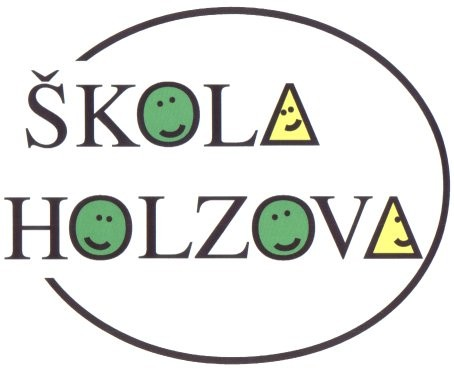                                                          Základní škola Brno, Holzova 1,                                                         příspěvková organizace                                     							       v Brně dne 23.7.2018Věc:  o b j e d n á v k a          Objednáváme u vás výměnu bezpečnostního plynového uzávěru pro kotelnuZákladní školy Holzova, Brno-Líšeň.požadovaný rozsah prací: dle cenové nabídky ze dne 19.7.2018 termín realizace: od 30.7.2018, vzhledem k nutnosti provozu kotelny co nejdřívekontaktní osoba: Milan Kocourek, mob.734 376 480fakturační údaje: Základní škola, Brno, Holzova 1, příspěvková organizace		   Holzova 1461/1		   628 00 Brno 		   IČO: 48 512 524		   DIČ: neplátce DPHděkuji za vyřízeníIng. Hana Škorpíková
               ekonomka

                  Základní škola, Brno, Holzova 1, p.o.
                Holzova 1, Brno 628 00
                IČO:48512524
                telefon: 544 210 097
                mobil: 739 427 580
                      e-mail: skorpikova@zsholzova.czTROJAN - ZTI, s.r.oFoltýnova 998/1635 00 Brno